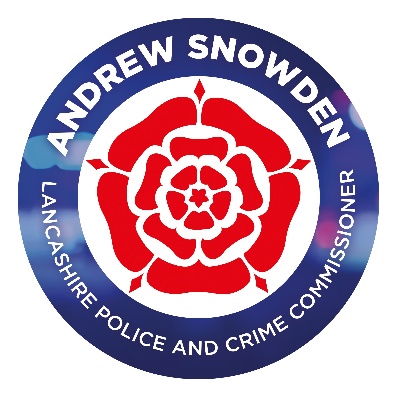 Anti-Social Behaviour SurveyAnti-social behaviour (ASB) can take many forms including intimidating and aggressive groups, drug dealing in residential areas, damage, graffiti, and the anti-social use of vehicles. What they all have in common is that they are a blight on our communities and make people feel unsafe in their homes and on the streets. Anti-social behaviour is one of the top concerns raised with Lancashire Police and an issue that residents write to me about every day. In leading the fight against crime, I want to see reductions in anti-social behaviour across Lancashire which is why I have made tackling this issue a priority in my Police and Crime Plan.The aim of this survey is to get a full picture of the scale and types of anti-social behaviour, to identify hotspots and to look at how the police and our partners can work better together to get tough on ASB and to keep our communities safe.Your answers will help to ensure that the right resources can be targeted to the areas where they are needed and that all Lancashire residents receive the support and policing service they deserve.Thank you for taking the time to complete this survey.Sincerely Andrew SnowdenWhich local authority area do you live in? This is who you pay your Council Tax to. Blackburn with Darwen	Blackpool	BurnleyChorley	 Fylde	 Hyndburn	 Lancaster	 Pendle	 Preston	 Ribble Valley Rossendale	 South Ribble	 West Lancs	 Wyre Another local authority 
 Prefer not to sayWhat is your gender? Female	 Male Nonbinary  Prefer to self-identify	 Prefer not to sayWhat age were you on your last birthday?  16 to 24 25 to 34 35 to 44 45 to 54 55 to 64 65 to 74 75 or above Prefer not to sayWhich of these describes your property?   Owned/buying with a mortgage  Private Rented Rented from the council Rented from housing association If renting from a housing association - which housing association do you rent from?  ________________________________________________How often would you say that you experience ASB where you live?  Weekly Fortnightly Monthly Less often than this NeverHave you witnessed or been directly affected by anti-social behaviour in the past 12 months within Lancashire? Anti-social behaviour is when a person or group acts in a manner that causes or is likely to cause harassment, alarm or distress to one or more persons, not of the same household. Yes – witness
 Yes – directly affected
 Yes – both witness and directly affected
 No
 Don't knowIf yes, how many times within the past 12 months have you been directly affected by anti-social behaviour? Once
2 to 3 times
4 or moreIf applicable, thinking about the last incident of ASB where you were directly affected, which of these best explains where this was?  At home/ your street In your neighbourhood – i.e. within 15 minutes walk of your home Another residential street In or near shops In or near a pub/bar/club or restaurant At  a sporting event within Lancashire Somewhere elseIf applicable, thinking about the same issue/incident what type of anti-social behaviour or nuisance did you experience?   Neighbour disputes Noise pollution - specify Abusive language Intimidating behaviour Violence or the threat of violence to another person Teenagers hanging around on the streets  Animals not properly restrained in public places Hate incidents where abuse involves race, religion or belief, gender, sexual orientation, age, disability, People being drunk, rowdy or inconsiderate in public spaces  People using or dealing drugs  Graffiti, Vandalism or other deliberate damage to property   Rubbish or litter lying around  Flytipping Dog fouling Trespass  Riding motorbikes or other vehicles on public footpaths  Malicious phone calls, texts and emails Abandoned or burnt-out vehicles Illegal parking, road obstructions, blocked driveways Street sex workers Street begging or rough sleepers Other not listed hereDo you think that any of the anti-social behaviour you have experienced has been directed at you on the grounds of any of these things?  Your faith Your nationality or ethnicity Your sexuality Your gender A disability Any other minority characteristic It was not because any of these reasons Prefer not to sayDoes fear of or concern about anti-social behaviour cause you to do any of the following things? Does the fear of or concern about anti-social behaviour cause you to make any other changes to your day to day routine? In the last 12 months have you reported anti-social behaviour incidents to anyone?   Yes NoIf no, which of these reasons best explain why you did you not report anti-social behaviour incidents to anyone?   Incident was reported by someone elseDidn't know who to contactThought it would be a waste of timeHeard from others in the area that reporting does not make a difference Scared of repercussions Worried it would make the situation worse Didn’t want the hassle of visits to the police station and court  Resolved it myself  Other (specify)Did you attempt to resolve the ASB issue yourself?  Yes – before reporting Yes – after reporting NoIf you have reported ASB, which organisations have you reported ASB to?   Lancashire Police  Your Local Authority or Councillor  Crimestoppers  Neighbourhood Watch  Tenant’s Association  Housing Association  Transport Company   Environment Agency Other (please specify)If you reported to the police, in which of these ways did you report ASB to Lancashire Police?  By calling 999  By calling 101  Made an Online Crime Report  Contacted a Local Neighbourhood Officer  Other (please specify)When you reported ASB to Lancashire Police were you informed of support available through Lancashire Victim Services?  Yes  No Can’t remember If you reported, how long did it take from reporting the anti-social behaviour to the resolution of the problem?   24 hours  48 hours   Within a week  Within a month  Within 2 months  Within 6 months  Within a year  Still waiting/ problem not resolvedWhen you reported ASB to did you feel they took your complaint seriously?  Yes  No UnsureHow satisfied were you with the response you received? If you have reported to multiple agencies please share your response for each agency by using the free text box below. Very satisfied Satisfied Neither satisfied nor dissatisfiedDissatisfiedVery dissatisfied 	If the response was unsatisfactory, please give detailsHave you heard of the ‘community trigger’ as a way of dealing with anti-social behaviour? YesNoWhat measures would you like to see to prevent anti-social behaviour and crime where you live?  Better street lighting Neighbourhood Watch Scheme Blocking off alleys and rat runs CCTV More visible policing Crime and anti-social behaviour prevention advice Other (please specify) None/no action neededDo you have any other comments around anti-social behaviour in Lancashire or how local agencies tackle the issue?Before today, did you know the name of the current Lancashire Police and Crime Commissioner?  Yes  NoPolice and Crime Commissioner Andrew Snowden is calling for a rethink of national policy which currently means that new police officer recruits to the Constabulary either need to have a degree – or obtain one as part of their training.The Commissioner's view is that providing alternative entry routes without the need for a degree could attract a different mix of applicants and speed up the process of getting officers on the beat to strengthen the police front line.Do you agree with the Commissioner? Yes No Don't knowSo that we can compare your views to data on crime in your area, please enter your postcode. This cannot be used to link your responses to you personallyThe last few questions are about you. The information you provide will only ever be used to see whether the views of certain groups are different to others.What is your ethnic group? 	 White – English, Welsh, Scottish, Northern Irish or British White – Irish White - Gypsy or Irish Traveller White - Roma White - Any other White background Mixed - White and Black Caribbean	 Mixed - White and Black African	 Mixed - White and Asian	 Mixed - Any other mixed background Asian or Asian British - Indian	 Asian or Asian British - Pakistani	 Asian or Asian British – Bangladeshi Asian or Asian British - Chinese Asian or Asian British - Any other Asian background Black or Black British - Caribbean	 Black or Black British - African	 Black or Black British - Any other Black background Arab Other ethnic group	 Prefer not to sayDo you have any physical or mental health conditions or illnesses lasting or expected to last 12 months or more?  SINGLE CODE Yes	 No	 Prefer not to sayThank you for taking the time to complete this survey. You can return the survey by email to commissioner@lancashire-pcc.gov.uk or by post to:Lancashire Police and Crime Commissioner's Office
County Hall
Preston
PR1 0LDSurvey responses will be evaluated idependently by M.E.L Research. As a market research agency M.E.L Research complies with the Market Research Society’s Code of Conduct. This ensures that your replies will be treated confidentially.If you want to check M.E.L Research is a genuine market research agency please call the Market Research Society’s Freephone number - 0500 396 999 Office Hours Only. YesNoChange the route you walkChange the route you driveAvoid certain places during the dayAvoid certain places after darkStay at home more during the dayStay at home more after dark